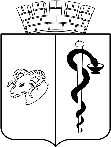 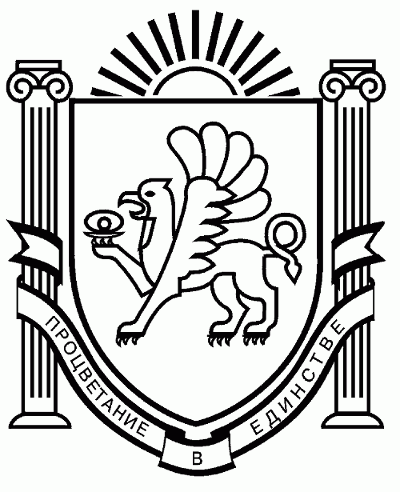 АДМИНИСТРАЦИЯ ГОРОДА ЕВПАТОРИИРЕСПУБЛИКИ КРЫМПОСТАНОВЛЕНИЕ_______________                                                                                                      №  _________ЕВПАТОРИЯО внесении изменений в постановление администрации города Евпатории Республики Крым от 29.06.2022 № 1414-п  «Об утверждении муниципальной программы по реализации государственной программы Российской Федерации «Социально-экономическое развитие Республики Крым и г. Севастополя»В соответствии со ст. 179 Бюджетного кодекса Российской Федерации, Федеральным законом от 06.10.2003 г. № 131-ФЗ «Об общих принципах организации местного самоуправления в Российской Федерации», постановлением Правительства Российской Федерации от 28.12.2021 г. № 2519 «О внесении изменений в государственную программу Российской Федерации «Социально-экономическое развитие Республики Крым и                                    г. Севастополя», Уставом муниципального образования городской округ Евпатория Республики Крым, решением Евпаторийского городского совета от 10.12.2021 № 2-39/1                «О бюджете муниципального образования городской округ Евпатория Республики Крым на 2022 год и плановый период 2023 и 2024 годов» с изменениями от  11.03.2022 № 2-45/1,                    от 29.04.2022 № 2-50/2, от 05.07.2022 № 2-53/5, от 26.08.2022 № 2-56/1, от 11.11.2022                           № 2-59/1,  от 26.12.2022 № 2-63/1, решением Евпаторийского городского совета от 14.12.2022                № 2-62/1 «О бюджете муниципального образования городской округ Евпатория Республики Крым на 2023 год и на плановый период 2024 и 2025 годов», постановлениями администрации города Евпатории Республики Крым  от 19.02.2019 № 217-п                                           «Об утверждении порядка разработки, реализации и оценки эффективности муниципальных программ городского округа Евпатория Республики Крым» с изменениями от 26.07.2021                 № 1325-п, от 26.12.2022 № 3441-п, от 17.10.2022 № 2372-п «Об утверждении перечня муниципальных программ городского округа Евпатория Республики Крым», администрация города Евпатории Республики Крым п о с т а н о в л я е т:1. Внести в постановление администрации города Евпатории Республики Крым от 29.06.2022 № 1414-п «Об утверждении муниципальной программы по реализации государственной программы Российской Федерации «Социально-экономическое развитие Республики Крым и г. Севастополя», с изменениями от 20.09.2022 № 2101-п, от 10.03.2023 № 698-п, от 09.06.2023 №1836-п, от 09.01.2024 №1-п следующие изменения:1.1. В приложении к постановлению:В паспорте муниципальной программы по реализации государственной программы Российской Федерации «Социально-экономическое развитие Республики Крым и                                   г. Севастополя» заменить строки на:1.2. В разделе 8 муниципальной программы по реализации государственной программы Российской Федерации «Социально-экономическое развитие Республики Крым и г. Севастополя» третий абзац изложить в следующей редакции:«Общий объем финансирования мероприятий в 2022-2026 годах составляет 2 426 974,77340 тыс. руб.»1.3. Приложение № 3 к муниципальной программе по реализации государственной программы Российской Федерации «Социально-экономическое развитие Республики Крым и г. Севастополя» изложить в новой редакции (приложение 1).2. Настоящее постановление вступает в силу со дня его обнародования на официальном портале  Правительства Республики Крым - http://rk.gov.ru  в разделе: муниципальные образования, подраздел - Евпатория, а также на официальном сайте муниципального образования городской округ Евпатория Республики Крым -                        http://my-evp.ru в  разделе Документы,  подраздел  - Документы администрации города в  информационно-телекоммуникационной  сети  общего пользования, а  также путем опубликования   информационного    сообщения    о   нем   в  печатных   средствах   массовой   информации,  утвержденных органами местного самоуправления городского округа Евпатория Республики Крым3. Контроль за исполнением настоящего постановления возложить на заместителя главы администрации города Евпатории Республики Крым, курирующего отдел городского строительства администрации города Евпатории Республики Крым.Глава администрации города Евпатории Республики Крым	                                                          Е.М. ДемидоваОбъем и источники финансирования муниципальной программы, в том числе по годам:Расходы (тыс. рублей)Расходы (тыс. рублей)Расходы (тыс. рублей)Расходы (тыс. рублей)Расходы (тыс. рублей)Расходы (тыс. рублей)Объем и источники финансирования муниципальной программы, в том числе по годам:Итого20222023202420252026Всего2 426 974,77340393 233,272031 467 729,49737510 053,3500028 355,2420027 603,41200Средства Федерального бюджета2 171 425,67134343 089,000001 369 257,71134458 011,630001 067,330000,00000Средства бюджета Республики Крым119 649,8454823 397,4015272 066,2327824 105,8700080,341180,00000Средства муниципального бюджета135 899,2565826 746,8705126 405,5532527 935,8500027 207,5708227 603,41200Другие источники0,000000,000000,000000,000000,000000,00000ПОДГОТОВЛЕНОНачальник отдела городского строительства администрации города Евпатории Республики Крым«___»______________20___В.С. Рехлицкий                                                       (ФИО)Исполнитель:Главный специалист отдела городского строительства администрации города Евпатории Республики Крым «___»______________20___С.В. Шульга                                                             (ФИО)СОГЛАСОВАНО:		Руководитель аппарата администрациигорода Евпатории Республики Крым«___»______________20___					 Е.В. Михайлик                                                        (ФИО)Заместитель главы администрациигорода Евпатории Республики Крым«___»______________20___О.Ю.Саргинов                                                          (ФИО)Начальник отдела юридического обеспечения администрации города Евпатории Республики Крым «___»______________20___         Заведующий экспертно-правовым сектором отдела юридического обеспечения администрации города Евпатории Республики Крым                                                                             «___»______________20___                                                             А.П. Доморников                                                        (ФИО)                                                 М.И. Стогний                                                       (ФИО)Начальник департамента финансов администрации городаЕвпатории Республики Крым«___»______________20___                                                                                                                                                 С.А. Стельмащук                                                         (ФИО)Начальник управления экономическогоразвития администрации города Евпатории Республики Крым«___»______________20___                                                                                                                                                 	Т.С. Юмина                                                          (ФИО)Начальник общего отдела управления организационной работы и делопроизводства администрации города Евпатории Республики Крым«___»______________20___                                                                                                                                                 Е.Н. Кумарева                                                          (ФИО)